令和元年度　自然エネルギー上小ネット定時総会と講演・ワークショップのご案内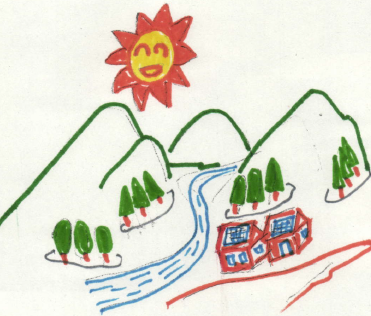 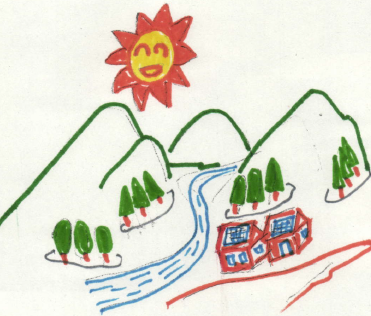 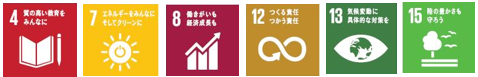 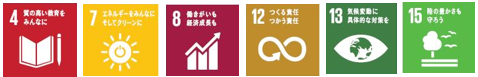 